ПАСПОРТКонсультационного центра МАДОУ ЦРР детский сад №4 станицы Павловской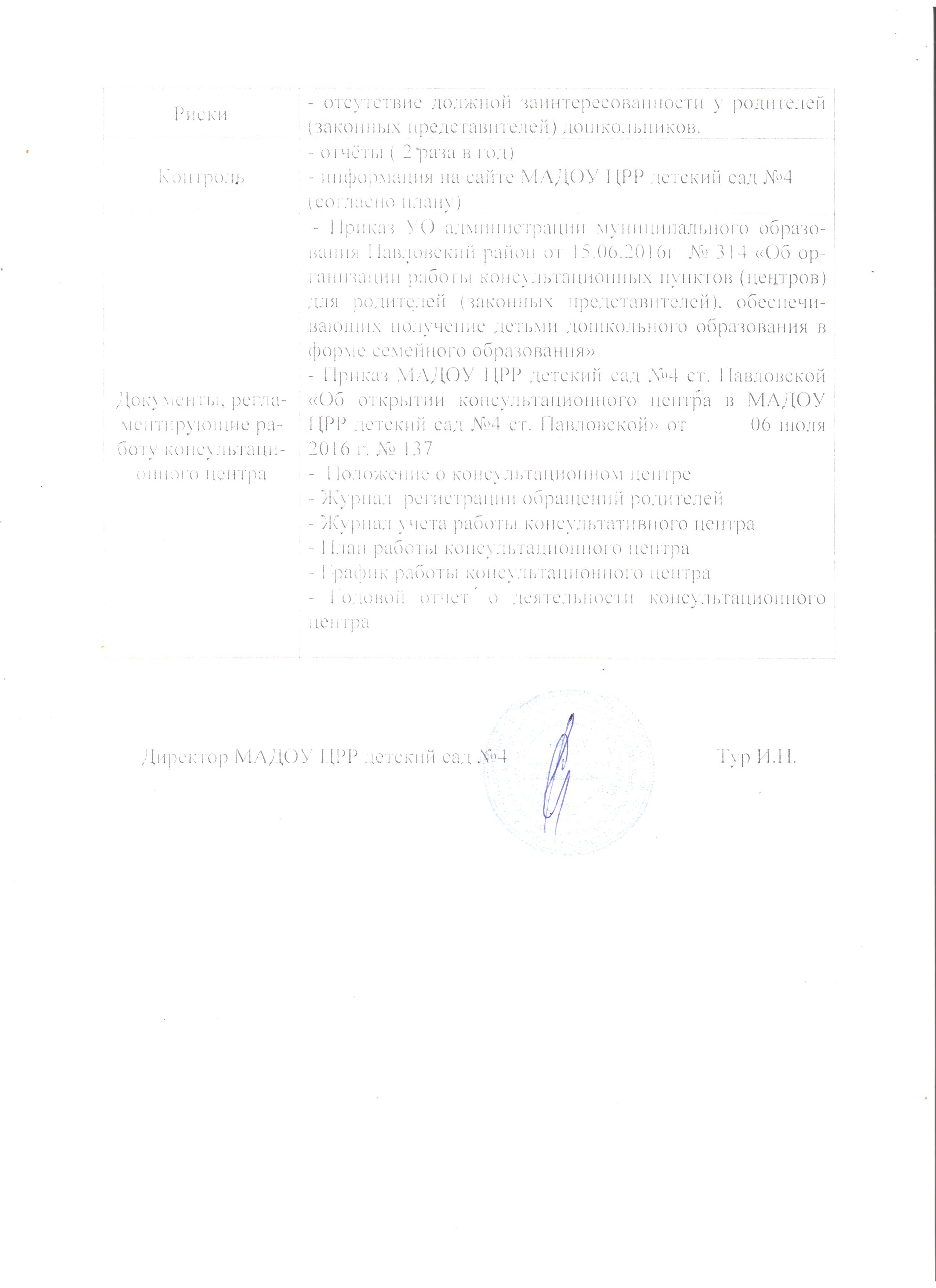 НазваниеОрганизация консультационных центров для родителей (законных представителей), обеспечивающих получение детьми дошкольного образования в форме семейного образованияАктуальностьОбеспечение единства и преемственности семейного и общественного воспитанияОсновная цельПредоставление муниципальной услуги по оказанию консультативной, методической, психолого-педагогической и диагностической  помощи семьям, воспитывающим детей дошкольного возраста на дому, по вопросам воспитания, обучения и развития.Задачи- Оказание всесторонней помощи родителям (законным представителям) детей от 2 месяцев до 8 лет, не охваченных дошкольным образованием, в обеспечении успешной адаптации детей при поступлении в ДОУ, ранее не посещающих ДОУ, в вопросах воспитания и развития детей с учетом их возрастных возможностей.- формирование родительской компетентности и оказания семье психолого-педагогической помощи, поддержки всестороннего развития личности детей;- создание комплексной системы педагогического сопровождения ребенка раннего и дошкольного возраста в условиях семейного воспитания;- популяризация деятельности образовательной организации.Перспективы развития1.  Расширение двусторонней связи «ДОУ - семья»2.  Обеспечение всестороннего развития ребёнка.3.  Выявление объективных данных о работе КЦ:- сбор информации у заказчиков (анкетирование, беседы, опросы и др.);- анализ собственной деятельности КЦНормативно-правовые основания создания консультационного центра- Конституция Российской Федерации от 12.12.1993 (с учётом поправок, внесённых законами РФ о поправках к Конституции РФ от 30.12 № 6 - ФКЗ, от 30.12.2008 № 7 - ФКЗ)- Семейный кодекс РФ от 29.12.1995 №223 - ФЗ (ред. От 02.07.2013)- Федеральный закон Российской Федерации от 29.12.2012 № 273 - ФЗ «Об образовании в Российской Федерации»
Организационные мероприятияОрганизационный этап.Создание условий для функционирования консультационного центра.Постановка целей.Разработка организационно-информационного сопровождения работы консультационного центра.Утверждение штатного расписания и плана работы консультационного центра.Размещение информации на сайте МАДОУ ЦРР детский сад №4.Практический этап.Достижение цели путем поставленных задач.Итоговый  этап.Подведение итогов по работе консультационного центра.Трансляция опыта проделанной работы. Оформление окончательной модели оказания консультативной помощи.Территория реализацииМАДОУ ЦРР детский сад №4Кабинет директораКабинет заместителя директораКабинет учителя-логопедаКабинет педагога психологаКабинет старшей медсестрыМузыкальный залОжидаемые результаты1.  Повышение педагогической компетентности родителей, получивших методическую, психолого-педагогическую, диагностическую и консультативную помощь.2.  Удовлетворённость родителей работой специалистов консультационного центра.3.   Популяризация деятельности ДОУ.